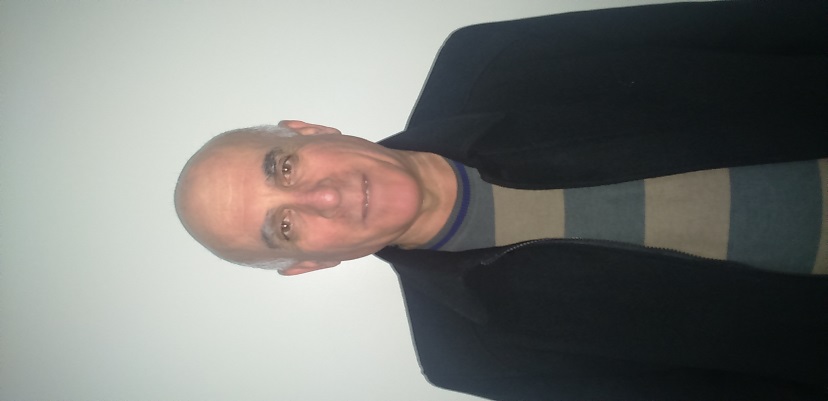 الكلية: :الطب البشريالاسم:   محمد معلاجوال: 0932099520بر يد الكتروني:المرتبة العلمية: أستاذ الاختصاص:جلديةاسم الجامعة :جامعة صوفياعنوان الجامعة:بلغاريا , صوفياالصفة العلمية أو الإدارية:  لا يوجدالاهتمامات العلمية والبحثية:الأمراض الجلدية والزهريةالاهتمامات العلمية والبحثية:الأمراض الجلدية والزهريةالمناصب العلمية والإدارية: لا يوجدالمناصب العلمية والإدارية: لا يوجد